Publicado en Madrid el 26/04/2024 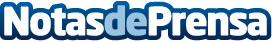 Northgate celebra su III Reto Virtual Solidario, 'Muévete con Corazón', en apoyo a la Fundación Menudos CorazonesEl Reto Virtual, en el que han participado cerca de 600 personas, ha recaudado 5.000 € para la FundaciónDatos de contacto:Sheridan ComunicaciónSheridan Comunicación+34 915 350 068Nota de prensa publicada en: https://www.notasdeprensa.es/northgate-celebra-su-iii-reto-virtual Categorias: Nacional Medicina Madrid Solidaridad y cooperación Movilidad y Transporte http://www.notasdeprensa.es